Государственное учреждение образования«Домоткановичская средняя школа Клецкого района»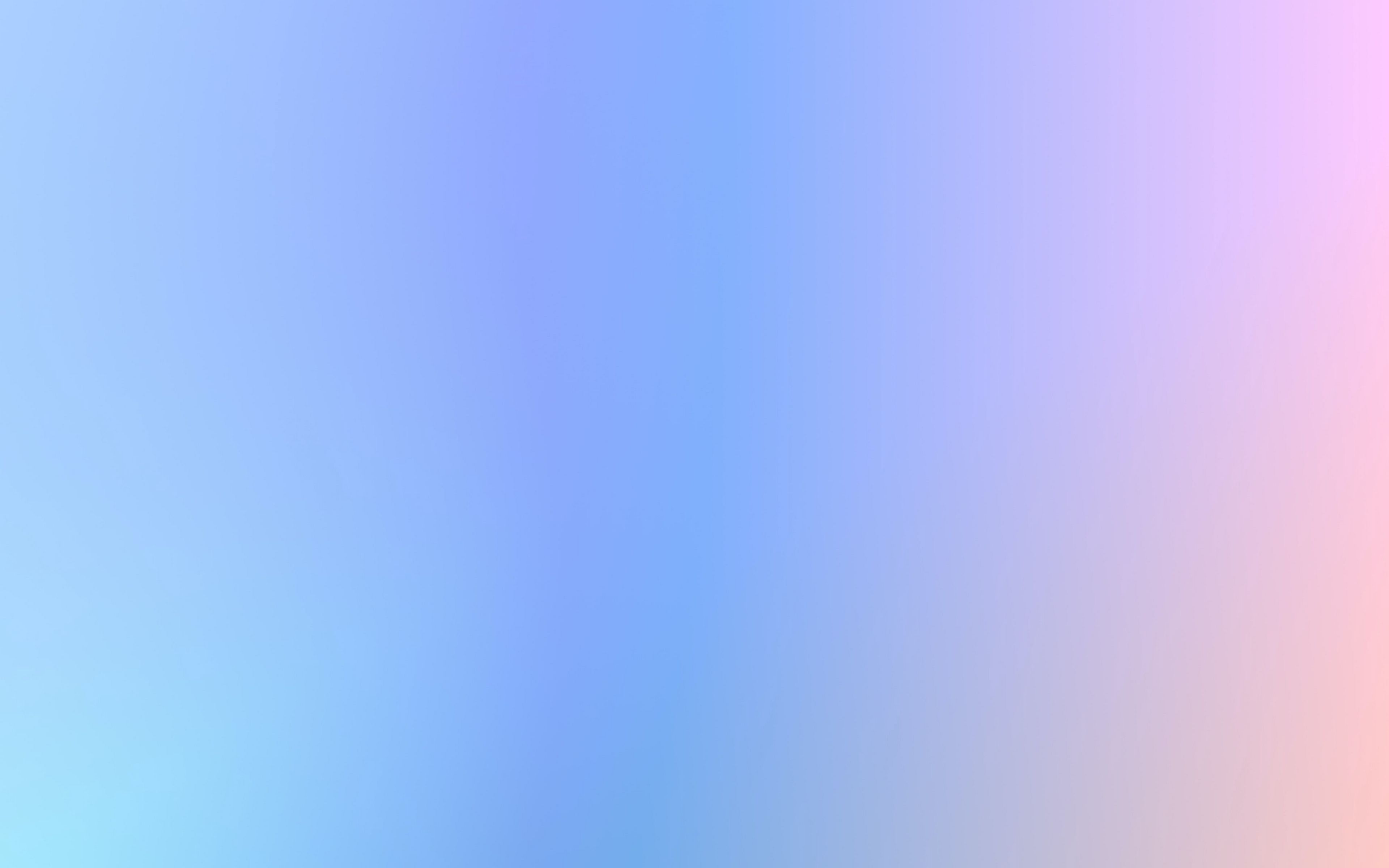 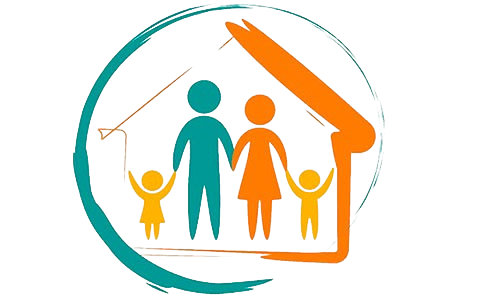 Планпо реализации проекта«Родительский университет»на 2023/2024 учебный год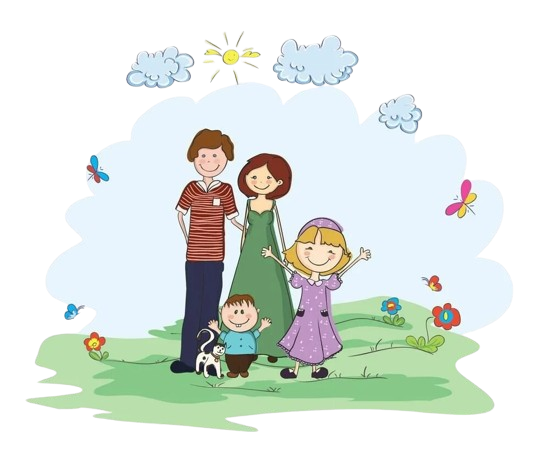 Отчётпо реализации проекта «Родительский университет» вГУО «Домоткановичская средняя школа Клецкого района» за 2022/2023 учебный год   Работа Родительского университета проводилась с целью повышения педагогической и психологической культуры родителей (законных представителей) учащихся, формирования ответственного и позитивного родительства.   В течение 2022/2032 учебного года работа по реализации плана Родительского университета проводилась в соответствии с тематическим планированием, решая следующие задачи:         – формирование ценностно-смысловых основ родительства, актуализация чувства ответственности за выполнение родительских функций;         – формирование и развитие психолого-педагогических компетенций родителей в области семейного воспитания, содействие развитию навыков самообразования родителей;         – обеспечение целенаправленной работы по профилактике семейного неблагополучия, снижение риска конфликтных ситуаций, возникновения затруднений в семейном воспитании;         – организация эффективного сотрудничества и партнёрства родителей учащихся и учреждения образования.         Работа Родительского университета позволила объединить усилия родителей, педагогов, педагога-психолога, педагогов социальных и других специалистов по организации конструктивного диалога в поиске ответов на актуальные вопросы семейного воспитания. Занятия в рамках Родительского университета проводились раз в четверть. Тематика занятий с родителями была построена с учётом возрастных психологических особенностей учащихся. В работе использовались актуальные формы работы с родителями:– беседы («Как родители могут помочь ребёнку учиться», «Здоровье школьника и его успех в учёбе». «Личностный рост старшеклассников», «Ответственность родителей – залог благополучия семьи» и др.);– консультации («Профилактика экзаменационного стресса», «Супружеские ссоры и конфликты», «Первая любовь в жизни вашего ребёнка» и др.);– вебинары («Как уберечь ребёнка от зависимостей?», «Помощь ребёнку в адаптации к школе» и др.);– тренинги («Я родитель, а это значит …», «Стресс – пути и способы его преодоления», «Всё начинается семьи», «Я и мой ребёнок: поиск путей взаимопонимания» и др.);– круглые столы («Правовое воспитание в семье», «Профилактика правонарушений подростков», «Значение семейных традиций в формировании и развитии ребёнка» и др.);– дискуссии («Ваш ребёнок вырос: общение подростков со сверстниками и взрослыми», «Подготовка старшеклассников к будущей семейной жизни» и др.);– семинары-практикумы («Эффективное общение в семье – залог успеха школьника», «Осторожно: суицид!», «Формула счастливой семьи» и др.);– размещение информации по актуальным вопросам на сайте школы;– разработка памяток, буклетов и листовок.         На сайте учреждения образования создан раздел «Родительский университет», где своевременно размещается актуальная информация для родителей учащихся, фотоотчеты проведённых занятий,  размещается анонс мероприятий, графики консультаций педагогов.         Практика работы Родительского университета за 2022/2023 учебный год показала, что созданные партнёрские отношения учреждения образования с семьёй создают атмосферу взаимоподдержки и общности интересов. Родители не владеют в достаточной мере знаниями о возрастных и индивидуальных особенностях развития ребёнка, часто осуществляют воспитание интуитивно, не всегда понимают своих детей. Работа университета помогает родителям лучше узнать детей, учитывая их индивидуальные особенности при развитии способностей, правильно сформировать жизненные ориентиры и ценностные приоритеты. Всё это создаёт условия для полноценного развития, обеспечивает комфортные условия жизни несовершеннолетних и развитие их индивидуальности.Заместитель директора поучебно-воспитательной работе                                                           И.В.Салата Пояснительная записка: Школа является важнейшим социальным институтом, с которым семья взаимодействует на протяжении всего обучения ребенка. Эффективность образования и воспитания ребенка во многом зависит от того, насколько тесна эта связь. Требования современной реальности стимулируют педагогов овладевать новейшими педагогическими технологиями для использования их в своей работе, искать эффективные формы взаимодействия с родителями. Сотрудничество семьи и школы в интересах ребенка может быть успешным только в том случае, если они станут союзниками, что позволит им лучше узнать ребенка, учитывать его индивидуальные особенности при развитии его способностей, сформировать жизненные ориентиры и ценностные приоритеты.   Цель Родительского университета – повышение педагогической и психологической культуры родителей, формирование ответственного, позитивного родительства. Университет педагогических знаний для родителей должен способствовать установлению контактов родителей со школой, взаимодействию родителей и педагогов в воспитании, развитии и социализации ребенка.   Основные задачи Родительского университета:формирование ценностно-смысловых основ родительства; актуализация чувства ответственности за выполнение родительских функций;формирование и развитие психолого-педагогических компетенций родителей в области семейного воспитания (формирование знаний о семейной психологии, детско-родительских отношениях, возрастных особенностях детей, формирование гармоничных семейных отношений, навыков конструктивного взаимодействия с детьми и др.), содействие развитию навыков самообразования родителей;обеспечение целенаправленной работы по профилактике семейного неблагополучия и социального сиротства, снижение риска конфликтных ситуаций и кризисных состояний, возникновения затруднений в семейном воспитании, оказание своевременной психолого-педагогической и информационной помощи семьям, попавшим в трудную жизненную ситуацию;организация эффективного сотрудничества и партнерства родителей обучающихся и учреждения образования и т.д.Срок реализации программы: 1 учебный год.Целевая группа: родители (законные представители) учащихся.Основные направления работы:1.Организационное: - формирование очной и дистанционной форм обучения;- размещение на сайте школы информационных материалов о работе Родительского университета.2.Информационно-просветительское:- презентация программы и мероприятий;- организация психолого-педагогического просвещения родителей по различным аспектам семейного воспитания (правовое, психолого-педагогическое, гражданское;- консультации родителей по вопросам социально-педагогической, психологической, правовой и иной помощи.3.Содержательное:- повышение воспитательного и творческого потенциала родителей (законных представителей) и семьи в целом;- обеспечение формирования психолого-педагогической компетенции родителей (законных представителей) в области воспитания и развития детей с учетом социокультурных традиций, современных проблем и особенностей развития общества.Формы занятий: лекция, тренинг, дискуссия, консультации, анализ конкретных ситуаций. Занятия проводятся 1 раз в месяц.Ожидаемые результаты:- формирование у родителей (законных представителей) учащихся осознанного представления о развитии и воспитании детей;- повышение интереса у родителей (законных представителей) к самообразованию;- повышение уровня педагогической и педагогической культуры родителей (законных представителей);- развитие сотрудничества институтов школы и семьи;- снижение уровня неграмотности в отношении разрешения семейных проблем и кризисов, повышение личной ответственности в воспитании детей и подростков, сокращение числа неблагополучных семей и факторов семейного насилия.Форма контроля: Рассмотрение результативности работы программы на педагогическом совете(совещании при директоре) или на заседании совета учреждения образования по профилактике безнадзорности и правонарушений не реже 1(одного) раза в год.    Целевая группа – родители (законные представители) учащихся.Работа Родительского университета организуется с учётом закономерностей развития ребенка в разные возрастные периоды по трем ступеням: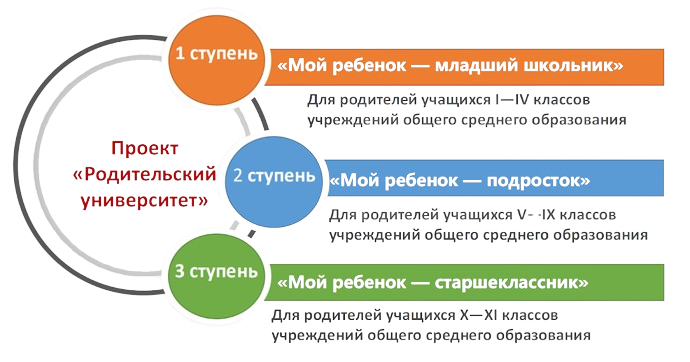 В ходе проекта 1 раз в четверть в рамках классных родительских собраний проводятся занятия для законных представителей учащихся в соответствии с темами программы.План мероприятий по реализации проекта«Родительский университет»на 2023/2024 учебный годУТВЕРЖДАЮЗаместитель директора по учебно-воспитательной работеГУО «Домоткановичская средняя школа Клецкого района»___________И.В.Салата«__» ____________20__ г.Учебно-тематический план:I ступень для родителей (законных представителей) учащихся 1 классаI ступень для родителей (законных представителей) учащихся 2 классаI ступень для родителей (законных представителей) учащихся 3 классаI ступень для родителей (законных представителей) учащихся 4 классаII ступень для родителей (законных представителей) учащихся 5 классаII ступень для родителей (законных представителей) учащихся 6 классаII ступень для родителей (законных представителей) учащихся 7 классаII ступень для родителей (законных представителей) учащихся 8 классаIII ступень для родителей (законных представителей) учащихся 10 класса№ п/пНазвание раздела, темы занятийСроки проведенияФорма проведенияОтветственные исполнители1.Тема “Адаптация учащихся в 1 классе”Физическая, психологическая и социальная адаптация к школе. Причины дезадаптации и способы оказания помощи ребенку25.09.2023Лекция, дискуссияГриб Т.Н., педагог социальный2.  Тема «Режим дня школьника»Режим дня школьника. Воспитание самостоятельности и навыков организации личного времени и учебного пространства у школьников19.12.2023Лекция, беседаКлассный руководитель Бурак А.Н.3.Тема «Значение семейных традиций в становлении и развитии ребенка»Формирование культуры здорового образа жизни. Интернет-грамотность и основы обучения использования детьми гаджетов. Аспекты развития культуры общения в жизни и виртуальной среде23.02.2023Лекция, беседа Классный руководитель Бурак А.Н.44.Тема: «Положительные эмоции в жизни школьника»27.04.2024Лекция, тренинг, психологический практикум Гриб Т.Н., педагог социальный№ п/пНазвание раздела, темы занятийСроки проведенияФорма проведенияОтветственные исполнители1.Тема “Как родители могут помочь детям учиться”Физическая, психологическая и социальная адаптация к школе. Причины дезадаптации и способы оказания помощи ребенку.27.10.2023Лекция, дискуссияГриб Т.Н., педагог социальный2.Тема “Главные правила здорового образа жизни”Режим дня школьника. Воспитание самостоятельности и навыков организации личного времени и учебного пространства у школьников27.12.2023БеседаКлассный руководитель Хомич А.В.3.Тема “Влияние семьи на эмоциональное состояние ребенка”Формирование культуры здорового образа жизни. Интернет-грамотность и основы обучения использования детьми гаджетов. Аспекты развития культуры общения в жизни и виртуальной среде23.02.2024Лекция, беседаКлассный руководитель Хомич А.В.4.Тема “Трудовое воспитание детей в семье”28.05.2024ТренингКлассный руководитель Хомич А.В.№ п/пНазвание раздела, темы занятийСроки проведенияФорма проведенияОтветственные исполнители 11.Тема: «Значение школьной отметки в жизни ребёнка»Отметка и оценка знаний учащихся. Критерии оценки. Влияние оценки на самооценку учащихся. Рекомендации родителям по формированию у ребенка навыков самоконтроля, умения работать самостоятельно, воспитания интереса к знаниям.09.09.2023Лекция, беседаКлассный руководитель,Гриб Т.Н.22.Тема: «Психологические и физиологические особенности третьеклассников»Специфика развития восприятия, внимания, памяти, мышления у младших школьников. Особенности межличностного общения. Самооценка младших школьников. 27.12.2023Круглый стол, семинар-практикумКлассный руководитель,Гриб Т.Н.33.Тема: «Влияние семьи на эмоциональное состояние ребенка»Формирования умения и навыков здорового образа жизни. Спорт в жизни родителей и детей. Основные правила здорового образа жизни.23.03.2024Круглый стол, дискуссия Классный руководитель,Гриб Т.Н.44.Тема: «Эффективное общение в семье- залог успеха школьника»Сущность семейного общения. Семья как система межличностных взаимодействий. Общение как процесс взаимовлияния. Особенности семейного общения.31.05.2024Лекция, беседа, семинар-практикумПедагог социальный, Гриб Т.Н.№ п/пНазвание раздела, темы занятийСроки проведенияФорма проведенияОтветственные исполнители 11.Тема: «Возрастные психофизиологические особенности учащихся 4-х классов»Познавательная рефлексия: способность осознать причины учебных неудач и успехов. Формирование произвольности познавательных процессов: внимание, памяти. Личностные особенности младших школьников. 14.10.2023Лекция, беседаКлассный руководитель,Зуйкевич Е.Н.22.Тема: «Как научить своего ребенка жить в мире людей»Воспитание культуры поведения и уважения к людям у учащихся. Формирование правил поведения и хороших манер. Культура личности: культура внешности, общения, речи. Эффективное общение: основные составляющие27.12.2023Круглый стол, семинар-практикумГриб Т.Н., педагог социальный33.Тема: «Ребенок и компьютер»Компьютер дома: польза или вред? Компьютерные игры. Влияние компьютера на организм и личность ребенка. Плюсы и минусы использования компьютера школьником. Как правильно организовать работу школьника за компьютером. Сохранение здоровья ребенка при работе за компьютером.07.03.2024Круглый стол, дискуссия Классный руководитель,Зуйкевич Е.Н.44.Тема: «Книги в жизни школьника»Отношение ребенка к учебной и художественной литературе. Как сохранить любовь к книге при информационной перегрузке в современном мире30.05.2024Лекция, беседа, семинар-практикумКлассный руководитель,Зуйкевич Е.Н.№ п/пНазвание раздела, темы занятийСроки проведенияФорма проведенияОтветственные исполнители 11.Тема «Адаптация ребенка в новых условиях обучения»Формирование нового учебного коллектива 5 класса. Адаптация ребенка в новой среде. Трудности адаптации пятиклассников к школе25.09.2023Лекция, беседаКлассный руководитель Ковач В.В.22.Тема: «Ребенок среди сверстников»Детский коллектив и его значение в развитии личности школьника. Потребности ребенка в признании и самореализации. Проблемы лидерства. Развитие способности к сотрудничеству как предпосылка успешности в жизни. Как помочь ребенку в налаживании отношений со сверстниками17.11.2023Круглый стол, семинар-практикумГриб Т.Н.,педагог социальный33.Тема: «Ваш ребенок вырос»Особенности младшего подросткового возраста. Физическое, психическое и социальное развитие младших подростков. Общение подростков со сверстниками и взрослыми. Трудности и риски младшего подросткового возраста16.02.2024Круглый стол, дискуссия Классный руководитель Ковач В.В. 44.Тема: «Меры наказания и поощрения в современной семье»Вопросы дисциплины в семье с младшими подростками. Почему не работают привычные методы воспитания. Как стать подростку другом без потери родительского авторитета18.05.2024Лекция, беседа, семинар-практикумКлассный руководитель Ковач В.В.№ п/пНазвание раздела, темы занятийСроки проведенияФорма проведенияОтветственные исполнители 11.Тема «Семья как персональная микросреда жизни и развития ребенка. Нравственные и культурные ценности семьи»Адаптация ребенка к учебной среде. Сложности и проявления дезадаптации в период обучения. Способы оказания помощи ребенку20.10.2023Лекция, беседаКлассный руководитель Хомич С.В.22.Тема: «Профилактика проблемного поведения подростков»Отклоняющееся поведение подростков. Формы аддиктивного (зависимого) поведения подростков (курение, алкоголизм, наркомания и др.). Причины зависимого поведения. Профилактика зависимостей в подростковой среде. Роль родителей в предупреждении отклоняющегося поведения подростков.23.12.2023Круглый столГриб Т.Н.,педагог социальный33.Тема: «Безопасность подростков в сети Интернет»Виртуальная реальность: возможности и опасности. Основные правила медиабезопасности для родителей и подростков. Профилактика интернет-рисков. Как уберечь ребенка от опасностей в социальных сетях17.02.2024ФорумКлассный руководитель Хомич С.В.44.Тема: «Организация летнего отдыха подростков»Правила безопасного поведения летом. Опасности свободного времяпровождения подростков. Оказание первой медицинской помощи. Рекомендации родителям по обеспечению безопасности детей в летний период11.05.2024ЛекцияКлассный руководитель Хомич С.В.№ п/пНазвание раздела, темы занятийСроки проведенияФорма проведенияОтветственные исполнители 11.Тема «Семья как персональная микросреда жизни и развития ребенка. Нравственные и культурные ценности семьи»Адаптация ребенка к учебной среде. Сложности и проявления дезадаптации в период обучения. Способы оказания помощи ребенку01.09.2023Лекция, беседаКлассный руководитель Дудков Н.П.22.Тема: «Профилактика проблемного поведения подростков»Отклоняющееся поведение подростков. Формы аддиктивного (зависимого) поведения подростков (курение, алкоголизм, наркомания и др.). Причины зависимого поведения. Профилактика зависимостей в подростковой среде. Роль родителей в предупреждении отклоняющегося поведения подростков.22.12.2023Круглый столГриб Т.Н.,педагог социальный33.Тема: «Безопасность подростков в сети Интернет»Виртуальная реальность: возможности и опасности. Основные правила медиабезопасности для родителей и подростков. Профилактика интернет-рисков. Как уберечь ребенка от опасностей в социальных сетях23.03.2024ФорумКлассный руководитель Дудков Н.П. 44.Тема: «Организация летнего отдыха подростков»Правила безопасного поведения летом. Опасности свободного времяпровождения подростков. Оказание первой медицинской помощи. Рекомендации родителям по обеспечению безопасности детей в летний период31.05.2024ЛекцияКлассный руководитель Дудков Н.П.№ п/пНазвание раздела, темы занятийСроки проведенияФорма проведенияОтветственные исполнители 11.Тема «Как научиться понимать и принимать подростка?»Цели подросткового периода. Постановка целей и их достижение. Успеваемость в школе как один из факторов успешного достижения целей21.09.2023ВебинарКлассный руководитель Вареник А.И.22.Тема «Как уберечь подростка от насилия»Насилие и безопасность наших детей. Виды насилия. Анализ проблемных ситуаций. Профилактика основных рисков. Особенности виктимного поведения (поведения «жертвы»)24.11.2023Семинар-практикумКлассный руководитель Вареник А.И.33.Тема «Осторожно: суицид»Суицид среди несовершеннолетних. Виды и причины. Мотивы суицидального поведения у подростков. Индикаторы суицидального риска. Профилактика суицидального поведения24.02.2024Круглый стол, дискуссия Классный руководитель Вареник А.И.44.Тема «Культура поведения в конфликтных ситуациях»Понятие «конфликт». Супружеские ссоры и конфликты. Развод как психотравмирующий фактор. Последствия развода для супругов и детей. Семейные конфликты в диаде «родители-дети», причины их возникновения. Стратегии поведения в конфликте, способы преодоления и профилактика детскородительских конфликтов. Школьные конфликты. Культура поведения взрослых и детей при возникновении школьных конфликтов27.04.2024Круглый столКлассный руководитель Вареник А.И.№ п/пНазвание раздела, темы занятийСроки проведенияФорма проведенияОтветственные исполнители 1.Тема «Здоровье - это жизнь»Факторы риска для здоровья современной молодежи. Проблема здорового питания. Увлечение диетами. Гиподинамия – проблема современных молодых людей. Стресс и его влияние на здоровье. Вредные привычки. Сохранение здоровья и правила здорового образа жизни. Режим дня16.09.2023ВебинарГриб Т.М., педагог социальный2.Тема: «Первая любовь в жизни вашего ребенка»Особенности юношеской любви. Культура межличностных взаимоотношений и проявления чувств. Основы полового и семейного воспитания23.12.2023Лекция, семинар-практикумКлассный руководитель, Карпович Л.Л.3.Тема: «Роль семьи в формировании репродуктивного здоровья юношей и девушек»Репродуктивное здоровье юношей и девушек. Факторы риска для репродуктивного здоровья. Условия сохранения репродуктивного здоровья. Отношения между юношами и девушками, любовь и сексуальные отношения. Рискованное поведение молодежи. Незапланированная февраль беседа/ круглый стол/ вебинар педагогпсихолог, педагог социальный 28 беременность и аборт. Профилактика ЗППП. Стиль жизни и репродуктивное здоровье молодежи. Влияние семейного воспитания на формирование у подростков ценности репродуктивного здоровья17.02.2023Круглый стол, дискуссияКлассный руководитель, Карпович Л.Л.4.Тема: «Как помочь старшекласснику обрести уверенность в себе?»Влияние застенчивости и неуверенности на учебные успехи старшеклассника. Пути преодоления застенчивости и неуверенности старшеклассника дома и в школе18.05.2024Дискуссия, семинар-практикумКлассный руководитель Карпович Л.Л.